Informatīvais ziņojums “Par 2018.gada kopējo pašvaldību aizņēmuma limitu”Informatīvais ziņojums sagatavots saskaņā ar Likuma par budžetu un finanšu vadību 41.panta piekto daļu.Situācijas raksturojums.Likumā “Par valsts budžetu 2018.gadam” (Finanšu ministrijas programma 42.00.00 “Valsts budžeta aizdevumi un to atmaksāšana”)  ir noteikts valsts budžeta aizdevumu kopējais palielinājums 334,5 milj. EUR apmērā, t.sk. pašvaldību aizņēmumu kopējais palielinājums 118,1 milj. EUR apmērā. Pašvaldību 2018.gada galvojumu  kopējais palielinājums savu kapitālsabiedrību aizņēmumiem ir noteikts  56,9 milj. EUR apmērā.  Finanšu ministram ir tiesības mainīt pašvaldībām noteikto kopējo pieļaujamo aizņēmumu un galvojumu palielinājumu, nepārsniedzot šo palielinājumu kopsummu.     Kopējais pieļaujamais izsniedzamo valsts budžeta aizdevumu apmērs 2018.gadā ir 434,7 milj. EUR, kas ietver minēto aizdevumu kopējo palielinājumu 334,5 milj. EUR un iepriekšējos gados izsniegtās valsts aizdevumu plānotās atmaksas 100,2 milj. EUR. Valsts aizdevumu un to atmaksu sarakstu nosaka finanšu ministrs ar rīkojumu. Pēdējos gados būtiski ir pieaudzis pašvaldību aizņēmumu pieprasījumu apjoms un  skaits.  Attēls Nr.1Pašvaldību aizņēmumu pieprasījumu kopējais apmērs, milj. euro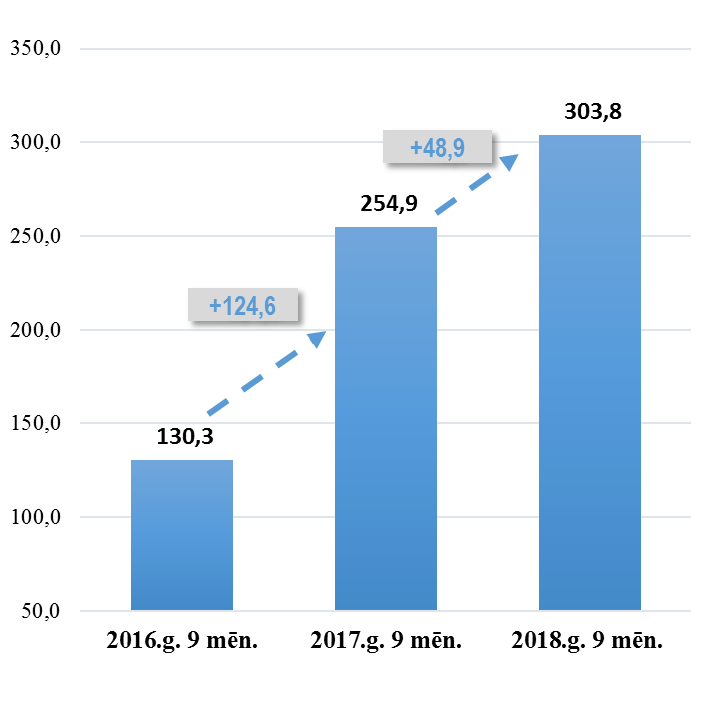 Pašvaldību aizņēmumu pieprasījumu pieaugums galvenokārt saistāms gan ar aktīvu Eiropas Savienības fondu un citu ārvalstu finanšu palīdzības līdzfinansētu projektu īstenošanu (turpmāk ES projekti), gan ar ES fondu ierobežotās projektu iesniegumu atlases projektu priekšfinansēšanu pirms līguma noslēgšanas ar sadarbības iestādi (aizņēmuma mērķis no 2018.gada), kā arī ar aktīvāku pārējo investīciju projektu īstenošanu. Vienlaikus aizņēmumu apjoma pieaugums skaidrojams arī ar projektu sadārdzinājumu, kā rezultātā ir  pieaugušas  projekta izmaksas. Attēls Nr.2Pašvaldību aizņēmumu pieprasījumu kopējie apmēri sadalījumā pa valsts budžeta likumā noteiktajiem mērķiem 2018.gada 9 mēnešos, milj. euro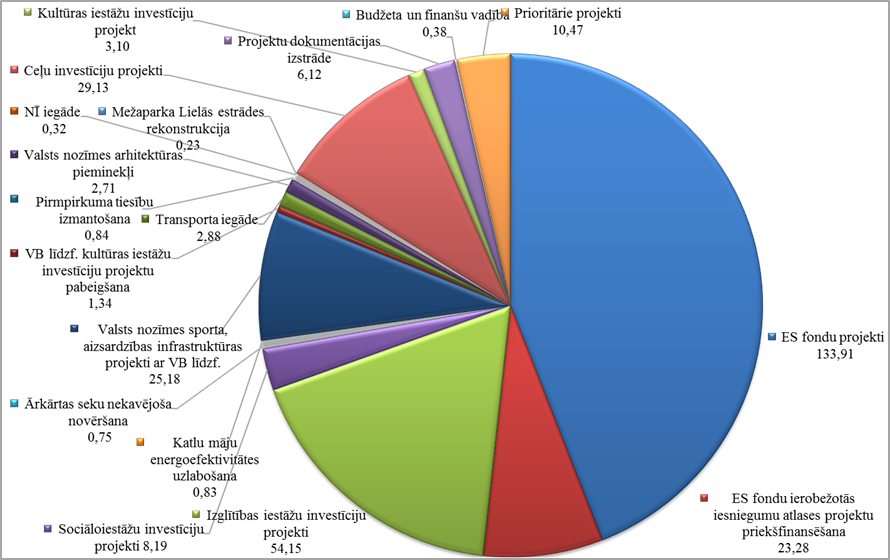 Līdz šim pieļaujamā aizņēmuma limita ietvaros ikvienai pašvaldībai nodrošināti aizņēmumu resursi ES līdzfinansēto projektu un pārējo investīciju projektu īstenošanai, vienlaikus nodrošinot stingru un fiskāli atbildīgu aizņēmumu saistību uzņemšanās un izpildes procesu:Pašvaldības uzņemtās aizņēmuma saistības pilda atbilstoši noslēgtajiem aizņēmumu atmaksas grafikiem. Nevienai no pašvaldībām uzņemto saistību apmērs (2018.gadā atmaksājamās summas) nepārsniedz 15% no 2018.gada pašvaldību plānotajiem pamatbudžeta ieņēmumiem. Prognozējot 2018.gada faktisko aizņēmumu izpildi pašvaldībām, ir: Izvērtēta valsts budžeta aizdevumu izpilde - 2018.gada 9 mēnešos kopumā ir izsniegti valsts budžeta aizdevumi 179,3 milj. EUR apmērā, kas ir 41,2% no kopējā plānotā valsts budžeta aizdevuma apjoma 2018.gadam. Lielākais apjoms 173,9 milj. EUR apmērā jeb 40% no kopējā plānotā valsts budžeta aizdevuma apjoma  ir izsniegtie aizdevumi pašvaldībām, kas savukārt veido 73,4% no kopējā pieļaujamā aizdevuma apjoma pašvaldībām. Aktualizēta informācija par pašvaldību aizņēmumu atmaksām -  salīdzinot ar sākotnējo 2018.gada plānu, tās ir palielinājušās par 22,7 milj. EUR (9 mēnešu fakts un 3 mēnešu plāns atbilstoši noslēgtajiem aizdevumu atmaksas grafikiem). Izvērtēti pašvaldībām faktiski izsniegto aizņēmumu apmēri - lielākais pašvaldību aizņēmumu izpildes īpatsvars ir gada pēdējā ceturksnī (2016., 2017.gadā vidēji 46,2% no kopējā izsniegtā aizņēmuma apmēra). Vienlaikus saskaņā ar Ministru kabineta 2016.gada 2.augusta rīkojuma Nr.433 “Par konceptuālo ziņojumu “Par Mežaparka Lielās estrādes Ostas prospektā 11, Rīgā, būvniecību”” 2.punktu, Ministru kabinets ir atbalstījis, ka Rīgas dome ņem aizņēmumu Valsts kasē, lai nodrošinātu minētā projekta īstenošanu. Atbilstoši Rīgas domes 2018.gada 29.augusta lēmumam Nr.1501 (prot.Nr.33, 75.§) nepieciešamais aizņēmuma apmērs investīciju projekta “Mežaparka Lielās estrādes rekonstrukcija” B daļas 1.posma īstenošanai ir 41 milj. EUR, tajā skaitā 2018.gadā 4,5 milj. EUR, 2019.gadā 25,5 milj. EUR, 2020.gadā 10,9 milj. EUR. Saglabājot minēto pašvaldību aizņēmumu izpildes tendenci, nepieciešamo aizņēmuma apmēru 2018.gadā investīciju projekta “Mežaparka Lielās estrādes rekonstrukcija” B daļas 1.posma īstenošanai un ņemot vērā  aktualizētās pašvaldību aizņēmumu atmaksas,  prognozējams, ka 2018.gada faktiskā pašvaldību aizņēmumu izpilde būs 305,7 milj. EUR. Līdz ar to nepieciešams palielināt pašvaldību aizņēmumu kopējo palielinājumu par 58,7 milj. EUR, pārdalot to no citiem valsts aizdevuma saņēmējiem 2018.gadam noteiktā valsts budžeta aizdevumu kopējā palielinājuma 334,5 milj. EUR ietvaros. Riski pašvaldību aizņēmuma limita nepietiekamības gadījumā: Netiks veikta aizdevumu izmaksa uzsākto investīciju projektu īstenošanai.2018.gada 4.ceturksnī netiks izskatīti jauni aizņēmuma pieprasījumi. Priekšlikumi.Lai pašvaldībām 2018.gada 4.ceturksnī nodrošinātu nepieciešamos aizņēmumus  Eiropas Savienības līdzfinansēto projektu un investīciju projekta “Mežaparka Lielās estrādes rekonstrukcija” B daļas 1.posma īstenošanai, palielināt likuma "Par valsts budžetu 2018.gadam" 14.panta pirmajā daļā minēto pašvaldību aizņēmumu kopējo palielinājumu par 58 690 052 EUR, pārdalot to no citiem valsts aizdevuma saņēmējiem. Tabula Nr.1.Valsts budžeta aizdevumi Ievērojot normatīvajos aktos noteikto pašvaldību aizņemšanās kārtību, 2018.gada 4.ceturksnī  jaunas pašvaldību aizņēmumu atļaujas izsniegt: Eiropas Savienības un citas ārvalstu finanšu palīdzības līdzfinansēto projektu un investīciju projekta “Mežaparka Lielās estrādes rekonstrukcija” B daļas 1.posma īstenošanai ar aizņēmuma izņemšanu 2018.gadā un vidējā termiņā pašvaldību aizņēmumu kopējā palielinājuma ietvaros.pārējo investīciju projektu īstenošanai ar aizņēmuma izņemšanu 2018.gadā, ja pašvaldības 2018.gada 4.ceturksnī ir veikušas aizņēmumu pirmstermiņa atmaksas vai iesniegušas Finanšu ministrijā informāciju par atbalstītā aizņēmuma apmēra samazināšanu. Lai pašvaldībām varētu nodrošināt aizņēmumu pieejamību ikgadējā pašvaldību aizņēmumu kopējā palielinājuma ietvaros, Finanšu ministrijai, sagatavojot Ministru kabineta un Latvijas Pašvaldību savienības vienošanās un domstarpības protokolu par 2019.gada budžetu, izstrādāt priekšlikumus jauniem pašvaldību aizņemšanās nosacījumiem 2019.gadā un vidējā termiņā. Finanšu ministre			                                             D.Reizniece-OzolaTisenkopfa 67095467baiba.tisenkopfa@fm.gov.lv Rādītāji2018.gada plānsPārdale  2018.gada plāns pēc pārdales Aizdevumi (izsniegtie aizdevumi un izsniegto aizdevumu saņemtā atmaksa) -334 457 3370-334 457 337Valsts budžeta izsniegtie aizdevumi-434 688 0910-434 688 0911. Vispārējā valdība-333 118 9970-333 118 9971.1. Valsts struktūras-86 088 89258 690 052-27 398 8401.2. Pašvaldību struktūras-247 030 105-58 690 052-305 720 1572. Pārējie (ārpus vispārējās valdības) -101 569 094-101 569 094Valsts budžeta izsniegto aizdevumu saņemtā atmaksa100 230 7540230 754